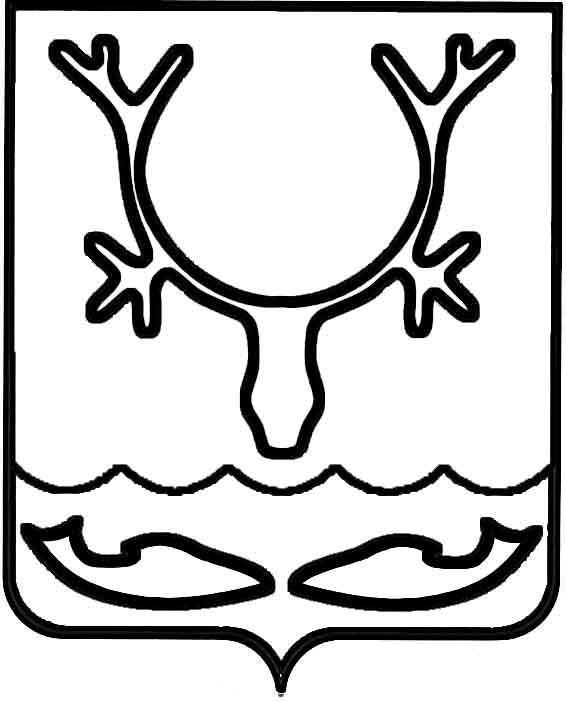 Администрация МО "Городской округ "Город Нарьян-Мар"ПОСТАНОВЛЕНИЕот “____” __________________ № ____________		г. Нарьян-МарО внесении изменений в постановление  Администрации МО "Городской округ "Город Нарьян-Мар" от 27.05.2015 № 640В соответствии с постановлением Правительства Российской Федерации                      от 01.12.2016 № 1283 "О внесении изменений в постановление Правительства Российской Федерации от 21.08.2010 № 645", приказом Министерства экономического развития Российской Федерации от 20.04.2016 № 264                                 "Об утверждении порядка предоставления сведений об утвержденных перечнях государственного имущества и муниципального имущества, указанных в части 4 статьи 18 Федерального закона "О развитии малого и среднего предпринимательства в Российской Федерации", а также об изменениях, внесенных в такие перечни,                            в акционерное общество "Федеральная корпорация по развитию малого и среднего предпринимательства", формы представления и состава таких сведений"  Администрация МО "Городской округ "Город Нарьян-Мар"П О С Т А Н О В Л Я Е Т:Утвердить изменения, которые вносятся в постановление Администрации МО "Городской округ "Город Нарьян-Мар" от 27.05.2015 № 640 "Об утверждении положения "О порядке формирования, ведения, обязательного опубликования перечня муниципального имущества, предназначенного для передачи во владение и (или) в пользование субъектам малого и среднего предпринимательства и организациям, образующим инфраструктуру поддержки субъектам малого и среднего предпринимательства" (Приложение).Опубликовать настоящее постановление в официальном бюллетене городского округа "Город Нарьян-Мар" "Наш город", разместить в сети Интернет               на официальном сайте Администрации МО "Городской округ "Город Нарьян-Мар".ПриложениеУТВЕРЖДЕНЫпостановлением Администрации МО"Городской округ "Город Нарьян-Мар"от 08.02.2017 № 150Изменения, которые вносятся в постановление Администрации МО "Городской округ "Город Нарьян-Мар" от 27.05.2015 № 640Пункт 2.1. изложить в следующей редакции:"2.1.	Органом, уполномоченным на формирование, утверждение, ведение и обязательное опубликование Перечня, является Администрация МО "Городской округ "Город Нарьян-Мар" (далее – Уполномоченный орган).".Пункт 2.2. изложить в следующей редакции:"2.2.	В Перечень вносятся сведения о муниципальном имуществе, соответствующем следующим критериям:а)	муниципальное имущество свободно от прав третьих лиц (за исключением имущественных прав субъектов малого и среднего предпринимательства);б)	муниципальное имущество не ограничено в обороте;в)	муниципальное имущество не является объектом религиозного назначения;г)	муниципальное имущество не является объектом незавершенного строительства;д)	муниципальное имущество не включено в прогнозный план (программу) приватизации имущества, находящегося в собственности муниципального образования "Городской округ "Город Нарьян-Мар";е)	муниципальное имущество не признано аварийным и подлежащим сносу или реконструкции.".Пункт 2.3. изложить в следующей редакции: "2.3.	В Перечень может быть включено движимое и недвижимое муниципальное имущество казны МО "Городской округ "Город Нарьян-Мар".". Пункт 2.4. изложить в следующей редакции:"2.4.	Ведение Перечня осуществляется в электронном виде.Сведения о муниципальном имуществе вносятся в Перечень в составе и                      по форме, которые установлены в соответствии с частями 4.4 статьи 18 Федерального закона "О развитии малого и среднего предпринимательства в Российской Федерации".Сведения о муниципальном имуществе группируются в Перечне по видам имущества (недвижимое имущество (в том числе единый недвижимый комплекс), движимое имущество).Пункт 2.6. изложить в следующей редакции:"2.6.	Уполномоченный орган вправе исключить сведения о муниципальном имуществе из Перечня, если в течение 2-х лет со дня включения сведений                                о муниципальном имуществе в Перечень в отношении такого имущества от субъектов малого и среднего предпринимательства или организаций, образующих инфраструктуру поддержки субъектов малого и среднего предпринимательства,                      не поступило:а) ни одной заявки на участие в аукционе (конкурсе) на право заключения договора, предусматривающего переход прав владения и (или) пользования                            в отношении муниципального имущества;б) ни одного заявления о предоставлении муниципального имущества,                           в отношении которого заключение указанного договора может быть осуществлено без проведения аукциона (конкурса) в случаях, предусмотренных Федеральным законом "О защите конкуренции".".6.	Дополнить пунктом 2.6. (1) следующего содержания: "2.6.(1)	Уполномоченный орган исключает сведения о муниципальном имуществе из Перечня в одном из следующих случаев:а)	в отношении муниципального имущества в установленном законодательством порядке принято решение о его использовании                                     для муниципальных нужд;б)	право собственности МО "Городской округ "Город Нарьян-Мар"                              на имущество прекращено по решению суда или в ином установленном законом порядке.".7.	Пункт 2.7. изложить в следующей редакции:"2.7.	Внесение сведений о муниципальном имуществе в Перечень, а также исключение сведений о муниципальном имуществе из Перечня осуществляются                   на основании постановления Администрации МО "Городской округ "Город Нарьян-Мар" об утверждении Перечня или о внесении в него изменений на основе предложений структурных подразделений Администрации МО "Городской округ "Город Нарьян-Мар", общероссийских некоммерческих организаций, выражающих интересы субъектов малого и среднего предпринимательства, организаций, образующих инфраструктуру поддержки субъектов малого и среднего предпринимательства, а также субъектов малого и среднего предпринимательства.Внесение в Перечень изменений, не предусматривающих исключения                           из Перечня муниципального имущества, осуществляется не позднее 10-ти рабочих дней с даты внесения соответствующих изменений в реестр муниципального имущества.Рассмотрение предложения осуществляется Уполномоченным органом                           в течение 30-ти календарных дней с даты его поступления. По результатам рассмотрения предложения Уполномоченным органом принимается одно                           из следующих решений:а)	о включении сведений о муниципальном имуществе, в отношении которого поступило предложение, в Перечень с учетом критериев, установленных пунктом 2.2 настоящего Положения;б)	об исключении сведений о муниципальном имуществе, в отношении которого поступило предложение, из Перечня с учетом положений пунктов 2.6 и 2.6.(1) настоящего Положения;в)	об отказе в учете предложения.В случае принятия решения об отказе в учете предложения Уполномоченный орган направляет лицу, представившему предложение, мотивированный ответ                              о невозможности включения сведений о муниципальном имуществе в Перечень или исключения сведений о муниципальном имуществе из Перечня.".8.	Пункт 2.8. изложить в следующей редакции:"2.8.	Перечень и внесенные в него изменения подлежат:а)	обязательному опубликованию в официальном бюллетене городского округа "Город Нарьян-Мар" "Наш город" – в течение 30-ти рабочих дней со дня утверждения;б)	размещению на официальном сайте Администрации МО "Городской округ "Город Нарьян-Мар" в информационно-телекоммуникационной сети "Интернет"                 (в том числе в форме открытых данных) – в течение 10-ти рабочих дней со дня утверждения.".0802.2017150И.о. главы МО "Городской округ "Город Нарьян-Мар" А.Б.Бебенин